Door Procedure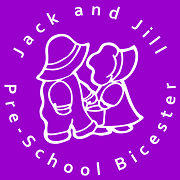 Policy statementWe maintain the highest possible security of our premises to ensure that each child is safely cared for during their time with us.
ProceduresChildren's personal safety:
• We ensure all employed staff have been checked for criminal records via an enhanced CRB.
• All children are supervised by adults at all times.
• Whenever children are on the premises at least two adults are present.
• We carry out risk assessments to ensure children are not made vulnerable within any part of our premises, nor by any activity.

Security:
• Systems are in place for the safe arrival and departure of children, there is always a senior of staff on the main door to greet the children and parents at the start and end of the day when they arrive and depart.
• The register is taken first thing every morning to record children’s arrivals by a member of staff in each room and a senior of staff stands at the main door when children are leaving to ensure they are collected by the correct person and are safe.
• The arrival and departure times of adults - staff, volunteers and visitors - are recorded.
• Our systems prevent unauthorised access to our premises.
• Our systems prevent children from leaving our premises unnoticed.
• The personal possessions of staff and volunteers are securely stored during sessions in the staff room. 
Other useful Pre-school Learning Alliance publicationsSafeguarding Children (2010)This policy was adopted at a meeting ofJack and Jill Pre-school(name of provider)Held onAugust 2023(date)Date to be reviewedAugust 2024(date)Signed on behalf of the providerLaura CollierLaura CollierName of signatoryRole of signatory (e.g. chair, director or owner)ChairChair